This institution is an equal opportunity employer. F-fd-102.docx (New 1/18) F-fd-102.docx (New 1/18) F-fd-102.docx (New 1/18) F-fd-102.docx (New 1/18) F-fd-102.docx (New 1/18) F-fd-102.docx (New 1/18) F-fd-102.docx (New 1/18)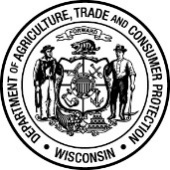 Wisconsin Department of Agriculture, Trade and Consumer ProtectionDivision of Food and Recreational SafetyPO Box 8911,   Madison, WI 53708-8911Phone: (608) 224-4682   Fax (608) 224-4710Wisconsin Department of Agriculture, Trade and Consumer ProtectionDivision of Food and Recreational SafetyPO Box 8911,   Madison, WI 53708-8911Phone: (608) 224-4682   Fax (608) 224-4710Wisconsin Department of Agriculture, Trade and Consumer ProtectionDivision of Food and Recreational SafetyPO Box 8911,   Madison, WI 53708-8911Phone: (608) 224-4682   Fax (608) 224-4710Wisconsin Department of Agriculture, Trade and Consumer ProtectionDivision of Food and Recreational SafetyPO Box 8911,   Madison, WI 53708-8911Phone: (608) 224-4682   Fax (608) 224-4710Wisconsin Department of Agriculture, Trade and Consumer ProtectionDivision of Food and Recreational SafetyPO Box 8911,   Madison, WI 53708-8911Phone: (608) 224-4682   Fax (608) 224-4710Wisconsin Department of Agriculture, Trade and Consumer ProtectionDivision of Food and Recreational SafetyPO Box 8911,   Madison, WI 53708-8911Phone: (608) 224-4682   Fax (608) 224-4710RECLAIMED WATER APPLICATION FOR DAIRY FACILITESRECLAIMED WATER APPLICATION FOR DAIRY FACILITESRECLAIMED WATER APPLICATION FOR DAIRY FACILITESRECLAIMED WATER APPLICATION FOR DAIRY FACILITESRECLAIMED WATER APPLICATION FOR DAIRY FACILITESWis. Stat. ch.  97Wis. Stat. ch.  97Please type or print.  Email completed application with supporting documentation to: DATCPDFSPlanReview@wisconsin.gov  or mail to WDATCP-DFRS, PO Box 8911, Madison, WI 53708-8911Please type or print.  Email completed application with supporting documentation to: DATCPDFSPlanReview@wisconsin.gov  or mail to WDATCP-DFRS, PO Box 8911, Madison, WI 53708-8911Please type or print.  Email completed application with supporting documentation to: DATCPDFSPlanReview@wisconsin.gov  or mail to WDATCP-DFRS, PO Box 8911, Madison, WI 53708-8911Please type or print.  Email completed application with supporting documentation to: DATCPDFSPlanReview@wisconsin.gov  or mail to WDATCP-DFRS, PO Box 8911, Madison, WI 53708-8911Please type or print.  Email completed application with supporting documentation to: DATCPDFSPlanReview@wisconsin.gov  or mail to WDATCP-DFRS, PO Box 8911, Madison, WI 53708-8911Please type or print.  Email completed application with supporting documentation to: DATCPDFSPlanReview@wisconsin.gov  or mail to WDATCP-DFRS, PO Box 8911, Madison, WI 53708-8911Please type or print.  Email completed application with supporting documentation to: DATCPDFSPlanReview@wisconsin.gov  or mail to WDATCP-DFRS, PO Box 8911, Madison, WI 53708-8911DAIRY PLANT NAME DAIRY PLANT NAME DAIRY PLANT NAME DAIRY PLANT NAME DAIRY PLANT NAME DAIRY PLANT NAME DAIRY PLANT NAME DATE OF LAST DATCP INSPECTION (if applicable) DATE OF LAST DATCP INSPECTION (if applicable) DATE OF LAST DATCP INSPECTION (if applicable) LICENSE NUMBER: LICENSE NUMBER: LICENSE NUMBER: LICENSE NUMBER: BUSINESS LOCATION ADDRESSBUSINESS LOCATION ADDRESSBUSINESS LOCATION ADDRESSCITYCITYSTATEZIPCOUNTY OF BUSINESS LOCATIONCOUNTY OF BUSINESS LOCATIONCOUNTY OF BUSINESS LOCATIONTOWNSHIP OF BUSINESS LOCATIONTOWNSHIP OF BUSINESS LOCATIONTOWNSHIP OF BUSINESS LOCATIONTOWNSHIP OF BUSINESS LOCATIONMAILING ADDRESS (if different than business location address)MAILING ADDRESS (if different than business location address)MAILING ADDRESS (if different than business location address)CITYCITYSTATEZIPPRIMARY CONTACT NAME & TITLE PRIMARY CONTACT NAME & TITLE CONTACT EMAIL CONTACT EMAIL CONTACT TELEPHONE (   )     -     CONTACT TELEPHONE (   )     -     CONTACT TELEPHONE (   )     -     RECLAIMED WATER REQUEST INFORMATION - FOR ALL REQUESTS WIS. ADMIN. CODE § ATCP 65.24(9)RECLAIMED WATER REQUEST INFORMATION - FOR ALL REQUESTS WIS. ADMIN. CODE § ATCP 65.24(9)The department must pre-inspect and pre-approve the reclamation system prior to use. CHECK ONE:  Reclaimed water used for potable purposes  Reclaimed water used for limited purposes of producing culinary steam, pre-rinsing food contact surfaces or equipment or utensils, or preparing cleaning solutions (not to include sanitizer make-up).Submit plans of the reclaim system along with this application. The drawing should include the source of reclaimed water, the location of the water metering device, waste divert drain, storage tank and the end use of the water. Ensure there are no cross-connections between reclaimed water lines and any public or private water system except for lines with backflow prevention meeting the requirements of Wis. Admin. Code chs. SPS 382 and 384.Describe the source of the water being reclaimed (heat exchanger process, compressor cooling unit, the condensation of milk or dairy products):      Chemical treatment(s) used on the water (include boiler water compounds) if any:      Describe reclaim water storage (type of holding unit, temperature, length of time stored):      The department must pre-inspect and pre-approve the reclamation system prior to use. CHECK ONE:  Reclaimed water used for potable purposes  Reclaimed water used for limited purposes of producing culinary steam, pre-rinsing food contact surfaces or equipment or utensils, or preparing cleaning solutions (not to include sanitizer make-up).Submit plans of the reclaim system along with this application. The drawing should include the source of reclaimed water, the location of the water metering device, waste divert drain, storage tank and the end use of the water. Ensure there are no cross-connections between reclaimed water lines and any public or private water system except for lines with backflow prevention meeting the requirements of Wis. Admin. Code chs. SPS 382 and 384.Describe the source of the water being reclaimed (heat exchanger process, compressor cooling unit, the condensation of milk or dairy products):      Chemical treatment(s) used on the water (include boiler water compounds) if any:      Describe reclaim water storage (type of holding unit, temperature, length of time stored):      RECLAIMED WATER TO BE USED ONLY FOR LIMITED PURPOSES WIS. ADMIN. CODE § ATCP 65.24(9)(c)RECLAIMED WATER TO BE USED ONLY FOR LIMITED PURPOSES WIS. ADMIN. CODE § ATCP 65.24(9)(c)Submit all items from the above section. NOTE: Reclaimed water for limited purposes shall be used on the day that it is reclaimed, except that reclaimed water may be stored for later use if it is automatically maintained at a temperature of not less than 145o F or it is chemically treated to suppress bacterial growth. Ensure the following: distribution lines and hose stations used to distribute the reclaimed water are clearly identified as "limited-use reclaimed water". The dairy plant operator shall post clear instructions for the use of the reclaimed water. The instructions shall disclose the limited purposes for which the reclaimed water may be used.Submit all items from the above section. NOTE: Reclaimed water for limited purposes shall be used on the day that it is reclaimed, except that reclaimed water may be stored for later use if it is automatically maintained at a temperature of not less than 145o F or it is chemically treated to suppress bacterial growth. Ensure the following: distribution lines and hose stations used to distribute the reclaimed water are clearly identified as "limited-use reclaimed water". The dairy plant operator shall post clear instructions for the use of the reclaimed water. The instructions shall disclose the limited purposes for which the reclaimed water may be used.RECLAIMED WATER TO BE USED ONLY FOR BOILER FEED WATER WIS. ADMIN. CODE § ATCP 65.24(9)(d)RECLAIMED WATER TO BE USED ONLY FOR BOILER FEED WATER WIS. ADMIN. CODE § ATCP 65.24(9)(d)Reclaimed water that does not qualify for use under the above two sections may only be used for boiler feedwater.Reclaimed water that does not qualify for use under the above two sections may only be used for boiler feedwater.Personally identifiable information you provide may be used for purposes other than that for which it was collected. (Wis. Stat. §15.04 (1) (m)).Personally identifiable information you provide may be used for purposes other than that for which it was collected. (Wis. Stat. §15.04 (1) (m)).APPLICANT SIGNATUREDATE